Pumpkin, Chicken and Ricotta Cannelloni100g pumpkin, peeled and  grated
⅛ onion, finely diced
¼ zucchini, grated
¼ carrot, grated
50g chicken mince
50g ricotta
salt and pepper

2 cannelloni sheets
100g tomato pasta sauce
30g grated cheese
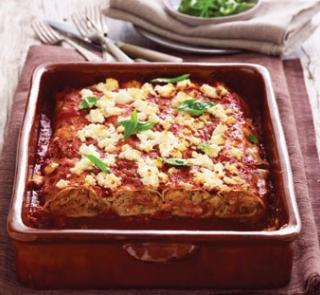 Preheat your oven to 180°c.
In a large bowl mix the onion, grated vegetables, chicken mince and ricotta until well combined.
Divide the chicken and vegetable mixture between the 2 cannelloni sheets, and roll them up.
Spray a small baking dish with oil.
Put a tablespoonful of the pasta sauce in the bottom of the baking dish, place cannelloni on top.
Cover with the remaining pasta sauce, and sprinkle with grated cheese.
Bake for 25 minutes until cheese is golden brown.